 Parcours santé                                                                                                                                               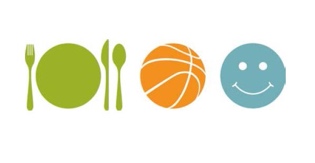 Education :  en vertPrévention violetProtection : bleuSommeilNutritionHygiène bVie affective et sexualitéaddictionsBien êtreEstime de soi PSMSGSCPDépistage et préventionCE1CE2Petit dejDépistage et prévention CM1CM2Petit dejInfo puberté6ème Petit dej préventionCompétences psycho sociales5èmeTabac 4èmeAteliers someil La chicha et ses risques EPI3ème Conseillère conjugale